CHANGE FORM LEARNING AGREEMENT - ACADEMIC YEAR 2020/2021 DETAILS OF THE RECEIVING INSTITUTION CHANGES TO THE ORIGINAL PROPOSED STUDY PROGRAMME ABROAD To be filled in only if applicable If necessary, continue this list on a separate sheet CHANGES TO THE ORIGINAL PERIOD OF STUDY/TRAINEESHIP ABROADTo be filled in only if applicable 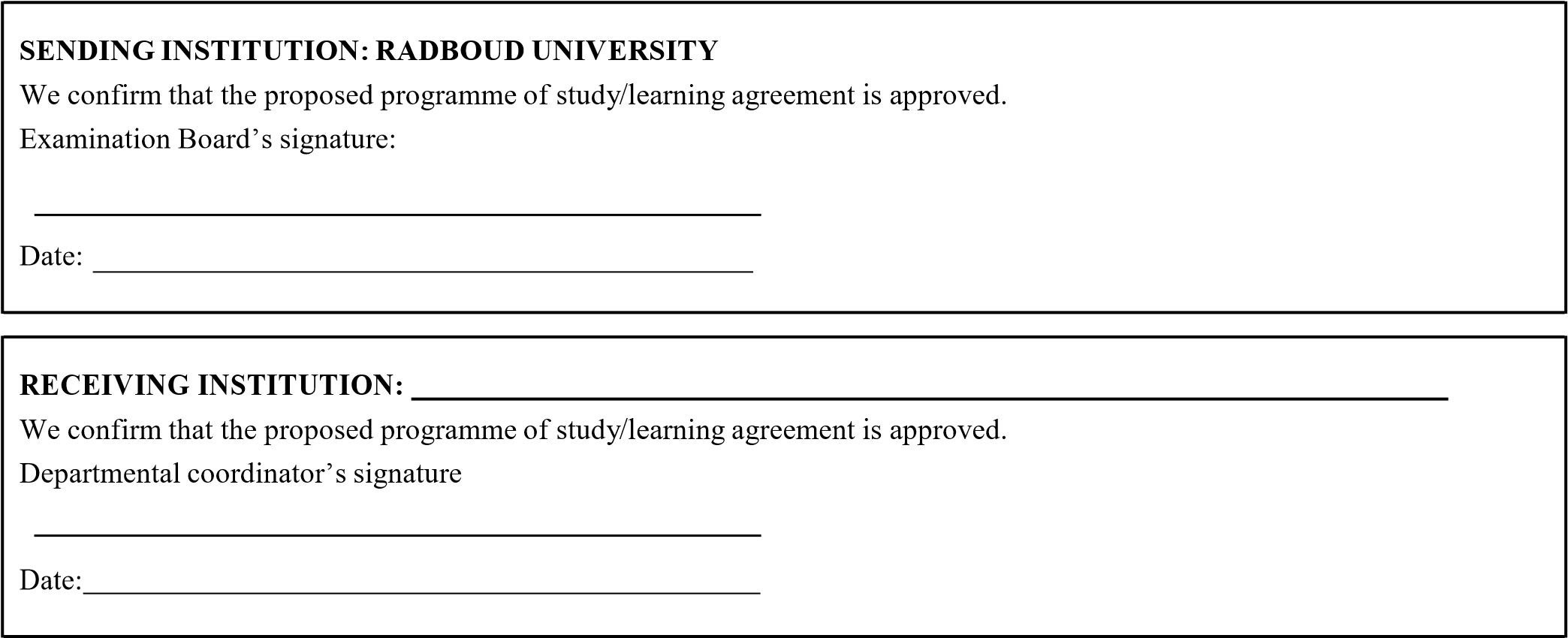 Student’s family name:  	First name: Sending institution: Radboud University, Nijmegen, The Netherlands Course code Course title Delete this courseAdd this courseNumber of ECTS creditsOriginal period of study: New period of study: from: 	 (day) / 	 (month) /  (year)  from: 	 (day) / 	 (month) /  (year) to: 	 (day) / 	 (month) /  (year)  to: 	 (day) / 	 (month) / 	 (year) Student’s signature: Date:  